Муниципальное бюджетное дошкольное образовательное учреждениедетский сад комбинированного вида № 46 "Совенок"Интегрированное занятие-беседа по ОБЖ«Опасные предметы дома»                                                     Старшая группаВоспитатель:Цымбаларь Екатерина Александровнаг. Сходня, 2018 г.Цель:Расширить представления детей о предметах, которые могут служить источниками опасности в доме.Задачи:Дать представления о предметах, опасных для жизни и здоровья детей, с которыми они встречаются в быту.Помогать самостоятельно, делать выводы о последствиях неосторожного обращения с такими предметами. Активизировать в речи названия предметов.Воспитывать самостоятельность, ответственность, умение работать в коллективе.Развивать у детей логическое мышление, память, слуховое внимание.Воспитывать аккуратность при работе с опасными предметами.Оборудование:  утюг, электрический чайник, ножницы, иголки, кнопки, таблетки, лезвия, ящички для опасных предметов, детские игрушки.Ход занятия.    Ребята, вы уже взрослые. Кого из вас родители оставляли дома одного? (Ответы детей)     Если вы уже оставались одни дома, то вам необходимо знать правила безопасности. Какие опасности могут быть дома? Опасности ждут нас на каждом шагу. В наших домах живет много предметов, приборов и вещей. И все они приносят нам пользу, но с некоторыми можно обращаться легко, а с другими более осторожно, а есть и такие предметы, с которыми могут обращаться только лишь взрослые, такие предметы называют опасными. Я загадаю вам загадки об опасных предметах.   Пыль увижу – заворчу, Заверчу и проглочу. (пылесос) Из горячего колодца день водица льется. (чайник) Если хорошо заточен Все легко он режет очень Хлеб, картошку, свеклу, мясо, Рыбу, яблоки и масло. (нож) Вот идет пароход — То назад, то вперед, А за ним такая гладь — Не морщинки не видать. (Утюг) Они обычно для шитья; И у ежа их видел я; Бывают на сосне, на елке, А называются. (Иголки) Весь я сделан из железа, У меня ни ног, ни рук. Я по шляпку в доску влезу, А по мне все стук да стук. (Гвоздь) Очень любят обрезать, Разрезать и надрезать. (Ножницы)   Очень хрупкая я, Берегите меня. Если только разобьете – Лишь осколки соберете. (Стеклянная банка) Это тесный-тесный дом. Сто сестричек жмутся в нем. И любая из сестер Может вспыхнуть, как костер. (Спички) Я под мышкой посижу, И что делать укажу: Или разрешу гулять, Или уложу в кровать. (Градусник)   Воспитатель. Молодцы, все загадки отгадали, а теперь немножко поиграем.   Д/и «Слушай внимательно».   Я буду называть игрушки, и опасные предметы. Услышав опасные предметы, надо хлопать в ладоши, а если я называю игрушки, вы топаете ногами.   (Ножницы, юла, кукла, иголка, кубики, булавка, машинка, нож, мячик, неваляшка, топор, матрёшка, спички)   А теперь давайте вспомним правила обращения с опасными предметами.   Дети читают стихи:   1. Ты не бери иголку в рот: 2. Работать ножницами можно,   Иголка острая - не плод! Но только очень осторожно. Не будешь класть её на место, Храните ножницы на месте. Вдруг потеряется в отместку. С концами, сомкнутыми вместе. И затаится в беспорядке. Тебе ж потом воткнётся в пятку 3. Ничего опасней нет, Чем заточенный предмет! Бритвы, ножницы, ножи. Не хватайте, малыши!   А сейчас я вам предлагаю поиграть в игру «Найди и назови опасный предмет».   Дети подходят к столу, на котором лежат разные предметы. Задача ребят найти, взять в руки, назвать предмет и сказать, чем этот предмет опасен.   Ребята, а теперь мы проверим, сможете ли вы на ощупь узнать опасный предмет. У меня для вас есть ещё игра «Узнай на ощупь».   (Ребенку завязывают глаза и дают в руки какой-либо из предметов, его цель – отгадать, что это за предмет).   Воспитатель. Ребята, где у вас дома хранятся такие опасные предметы? Разбросаны ли они по квартире или занимают определенные места? Куда мама или бабушка убирают иголки, булавки, ножницы? Где папа или дедушка хранят инструменты? Где находятся лекарства, градусник?   Давайте представим себе, что мы попали в дом, где царит полный беспорядок: все вещи разбросаны. Вам нужно навести порядок и все опасные предметы разложить по местам (предлагается коробочка для рукоделия, для инструментов, для кухонного инвентаря и аптечка)   Ребята, давайте повторим правила безопасности:   1. Все острые, колющие и режущие предметы обязательно нужно класть на свои места. Порядок в доме не только для красоты, но и для безопасности.   2. Не включать электрические приборы, они могут ударить током или стать причиной пожара. Не суй в розетку пальчик. Ни девочка, ни мальчик!  3. Ни в коем случае не пробуй никакие лекарства. Во-первых, это не вкусно, а во-вторых, неправильно принятое лекарство может оказаться ядом.   4. Не трогать бытовую химию: стиральные порошки, средства для мытья посуды, соду, хлорку, средства от тараканов. Чтобы не приключилась беда.   5. Если ты живешь в многоэтажном доме, тебя ждет еще одна опасность. это балкон. Очень опасно выходить на балкон одному. Но если ты вышел, никогда не играй в подвижные игры, не прыгай, не перегибайся через перила балкона. Если внизу что-то интересное, лучше спуститься вниз по лестнице.   Запомните, дети, правила эти и смело оставайтесь дома одни, с вами не случится никакой беды!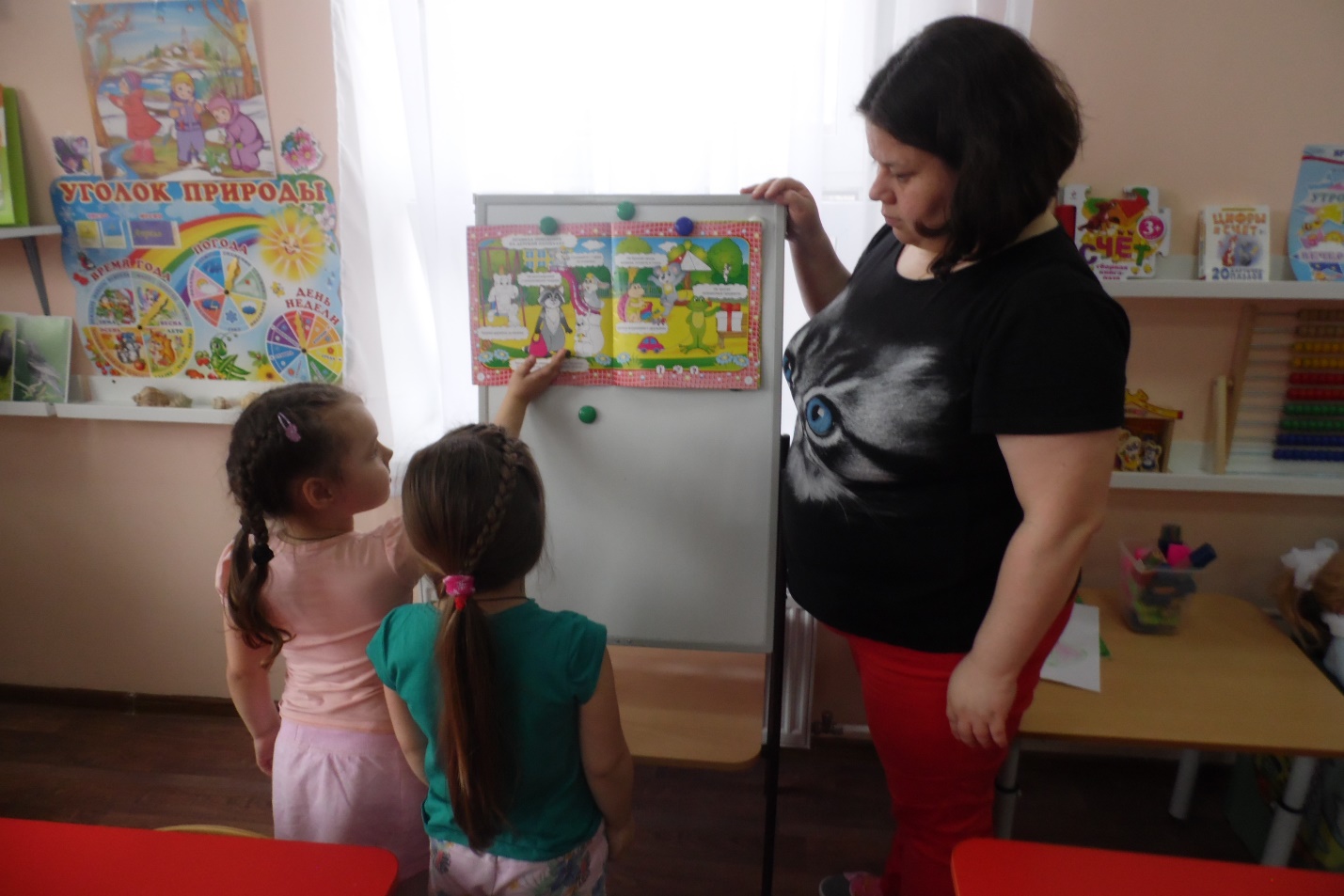 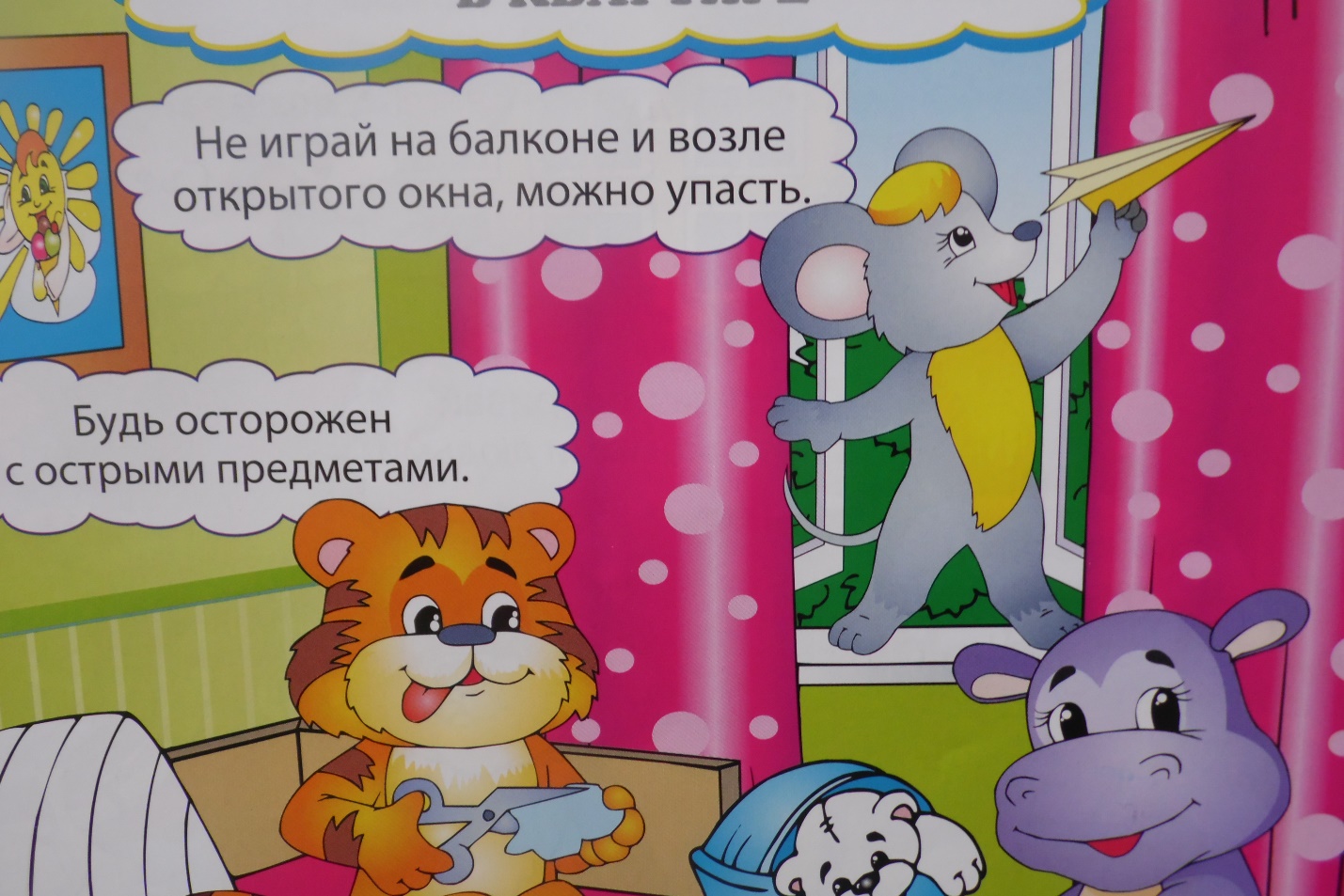 